Expression of Interest for Business Co-operation ProposalsObrazac je potrebno ispuniti elektronski na engleskom jeziku Profile of the company and contact Details Name of the company:Contact person: E-mail address:Telephone number: Fax number:Website: Brief description of the company (Provide a short description of your company’s activities, products and/or services):Please indicate the type of cooperation you are interested in:   I accept that Enterprise European Network Partners use my contact details for the sole purpose of the Business Co- Database  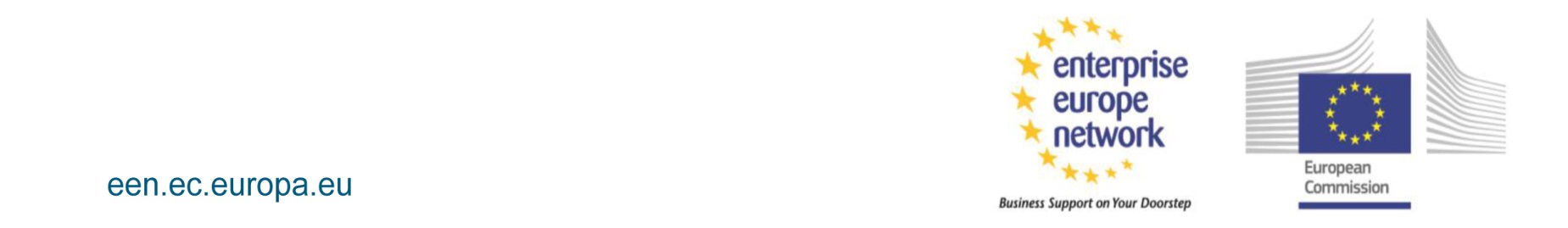 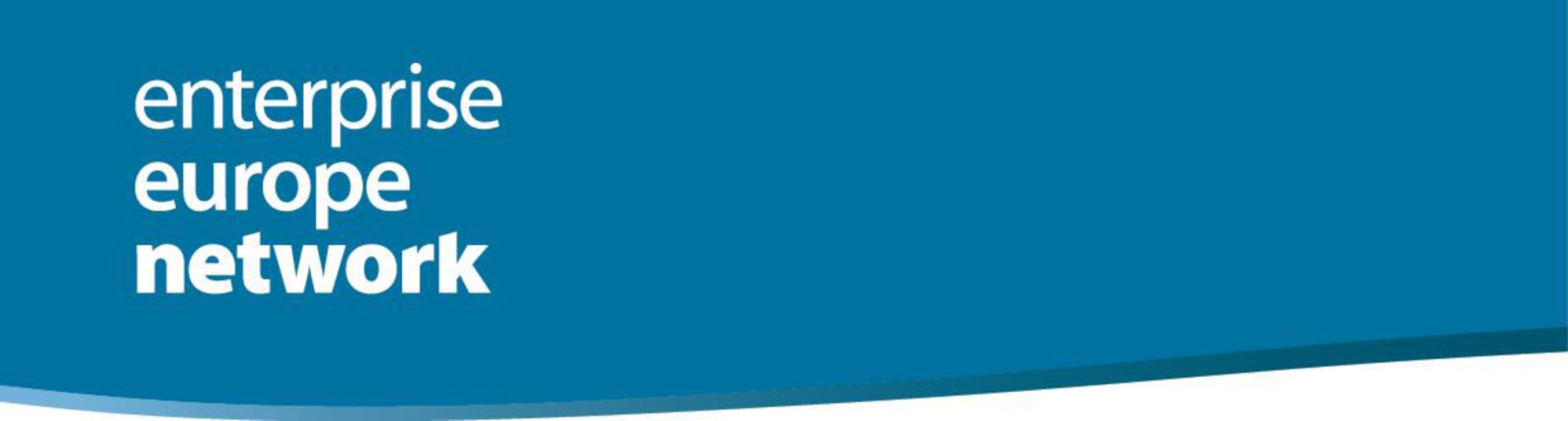 Code of the offer you are interested in :Date: